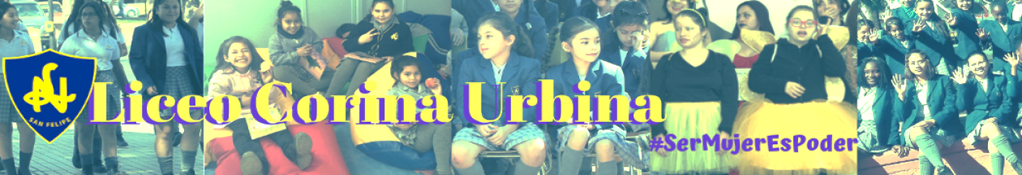 Prof: Carolina Arriaza Ortiz – Sindy Gallardo – Alejandro Rojas.Módulo: Taller de literatura 3° A medio.Periodo 8-9: Proyecto de booktuber/ grabación, revisión, corrección y edición. Objetivo: Dar a conocer y demostrar, de forma interactiva, lúdica y atractiva, a partir de una elaboración audiovisual, la comprensión, contexto histórico, valoración crítica y lectura de la obra elegida por las/los estudiantes. Ahora ya contamos con la mayor parte del material para realizar la grabación de nuestro proyecto….Paso 1: GrabaciónPara la grabación debes tener en cuenta todo lo que ocuparás: lugar definido, escenografía lista, móvil o cámara para grabar, accesorios que tal vez ocuparás durante la grabación y por sobre todo, el guion trabajado en el periodo anterior.Y no olvides la estructura básica de todo texto:Recuerda:Integrar en la grabación recursos visuales que le brindan originalidad, dinamismo y valor persuasivo al video tales como: imágenes, música, una buena escenografía, etc. Respecto al formato: utilizar un lenguaje accesible y fluido, que demuestre el conocimiento que posee de la obra leída.Recuerda que puedes grabar por partes y no es necesario hacerlo todo de manera continua. Paso 2: Revisión, corrección y edición.Para este paso es necesario que ya tengan a mano el o los videos grabados y revisar según la siguiente pauta para corregir:Partir el booktuber con una introducción motivadora que atrape al lector: cita original, pregunta retórica, emoción provocada por el libro, etc.Contextualizar la obra, presentar al autor, sus obras más importantes, la nacionalidad, corriente literaria a la que pertenece, influencias para su creación u otra información que motive la lectura (premios recibidos por sus obras, algún detalle de la publicación, etc).Resumir brevemente la obra dejando en suspenso los pormenores y por supuesto, el final.Realiza un análisis de la obra, considerando: personajes, ambiente, tema y contexto histórico.Elaborar una valoración (estrellas) de la obra y la fundamenta (razones)Cierra el video con una conclusión que destaca lo más importante de tu mensaje. Se puede utilizar el espacio para hacer comentarios originales o presentar ideas propias que surgieron a partir de la lectura.RÚBRICA DE EVALUACIÓN     IDEAL 5ptos  SUFICIENTE 3ptos SUFICIENTE 3ptos INSUFICIENTE 1pto. PRESENTACIÓN- INTRODUCCIÓN Buena introducción: anuncia su contenido y sitúa a la audiencia: ficha bibliográfica, género o movimiento literario, autor, época. Presenta introducción pero no es completa ni interesante como para atraer a la audiencia. El producto no presenta una introducción. El producto no presenta una introducción. HABILIDAD PARA CREAR EXPECTACIÓN No hace spoiler Explica la trama de la obra tratando de crear curiosidad o expectativas al lector sin llegar a comentar o desvelar el final. Explica la trama pero no es eficiente en la expectación que general No genera un clima de expectación en torno a la lectura. No genera un clima de expectación en torno a la lectura. SELECCIÓN DE LA INFORMACIÓN Hace referencia a elementos relevantes de la obra: personajes, contexto, comentarios de éstos, lugares, situaciones... Se nota un buen dominio del tema. Las referencias de los elementos de la obra son escasos Las referencias no logran producir una perspectiva general del contenido de la lectura. Las referencias no logran producir una perspectiva general del contenido de la lectura. LENGUAJE UTILIZADO Nivel de expresión, registros... Lenguaje claro, formal. Evita palabras incorrectas, vulgarismos o malsonantes. No hace uso de expresiones coloquiales y vagas. Demuestra dominio del léxico. No es riguroso/a durante toda la presentación en la formalidad del discurso. Se expresa informalmente, haciendo uso de expresiones coloquiales o vagas. Se expresa informalmente, haciendo uso de expresiones coloquiales o vagas. DICCIÓN Vocalización, entonación Su dicción es perfecta. Vocaliza, modula y entona según el contenido que esté expresando. En algunos casos cuesta trabajo entender y oír lo que expresa. En la mayor parte de la exposición no se entiende, oye ni modula. En la mayor parte de la exposición no se entiende, oye ni modula. COHERENCIA Y SECUENCIACIÓN Discurso bien conectado y estructurado La exposición tiene un hilo conductor que se desarrolla progresivamente según un orden. El discurso está ordenado y es coherente. El discurso presenta algunas incoherencias. El discurso no presenta ni coherencia ni una progresión adecuada. El discurso no presenta ni coherencia ni una progresión adecuada. VALORACIÓN PERSONAL DEL LIBRO Hace una valoración personal sobre el libro, recomendaciones o relaciona la obra con otras obras... Hay presencia de valoración pero de carácter superficial. No hay valoración ni reflexiones en torno a la lectura. No hay valoración ni reflexiones en torno a la lectura. NATURALIDAD El discurso lo tiene controlado e integrado. No lee nada. Mira a la cámara contactando con sus oyentes. Hay algunas insuficiencias en cuanto el control del discurso. Debe apoyarse en material extra para seguir la lectura. No conecta con los oyentes. Debe apoyarse en material extra para seguir la lectura. No conecta con los oyentes. CREATIVIDAD Originalidad Utiliza la creatividad en el vídeo (escenografía, presentación personal, imágenes, animación...) como reclamo de audiencia La presencia de recursos que complementan el discurso es escasa. No utiliza recursos creativos para complementar el discurso. No utiliza recursos creativos para complementar el discurso. TRABAJO DE PROCESO El trabajo de proceso demuestra cohesión y progresión entre las distintas fases del proyecto. El trabajo de proceso demuestra algunas falencias de cohesión y progresión entre las distintas fases del proyecto.No presenta un trabajo de proceso de manera regular y/o presenta irregularidades, que dificulta el proyecto final. No presenta un trabajo de proceso de manera regular y/o presenta irregularidades, que dificulta el proyecto final. 